О внесении изменений в план деятельности Енисейского управления Федеральной службы по надзору в сфере связи, информационных технологий и массовых коммуникаций на 2023 годВ связи с прекращением по решению учредителя деятельности средства массовой информации периодического печатного издания, журнала  «Шоппинг Гид Хакасии» (свидетельство о регистрации ПИ № ТУ 19 - 00153 от 11.02.2013) приказываю: 1. Исключить из раздела 2.3 Плана деятельности Енисейского управления Федеральной службы по надзору в сфере связи, информационных технологий и массовых коммуникаций на 2023 год, утвержденного приказом врио руководителя Енисейского управления Федеральной службы по надзору в сфере связи, информационных технологий и массовых коммуникаций от 16.11.2022 № 388, плановое мероприятие систематического наблюдения в отношении журнала «Шоппинг Гид Хакасии» (свидетельство о регистрации ПИ № ТУ 19 - 00153 от 11.02.2013), запланированное на период с 16.05.2023 по 18.05.2023.2. Исключить п. 76 из приложения к Заданию о проведении плановых систематических наблюдений в отношении средств массовой информации на 2023 год № 229-нд от 27.12.2022.3. Отделу организационной, правовой работы и кадров в течение 3-х дней внести необходимые изменения в соответствующие разделы Плана деятельности Енисейского управления Федеральной службы по надзору в сфере связи, информационных технологий и массовых коммуникаций на 2023 год, размещенного на интернет-странице Управления официального сайта Роскомнадзора в сети Интернет: 24.rkn.gov.ru.4. Контроль за исполнением настоящего Приказа оставляю за собой.Проект приказа подготовлен ТО Абакан	С.А. Высоцкая	29.03.2023СОГЛАСОВАНО:Начальник  ООПРиК 	Е.Г. Сафьянова29.03.2023Заместитель руководителя Управления	А.А. Сватусь29.03.2023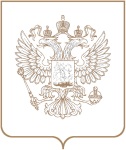 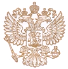 РОСКОМНАДЗОРЕНИСЕЙСКОЕ УПРАВЛЕНИЕ ФЕДЕРАЛЬНОЙ СЛУЖБЫ ПО НАДЗОРУ В СФЕРЕ СВЯЗИ, ИНФОРМАЦИОННЫХ ТЕХНОЛОГИЙ И МАССОВЫХ КОММУНИКАЦИЙПРИКАЗРОСКОМНАДЗОРЕНИСЕЙСКОЕ УПРАВЛЕНИЕ ФЕДЕРАЛЬНОЙ СЛУЖБЫ ПО НАДЗОРУ В СФЕРЕ СВЯЗИ, ИНФОРМАЦИОННЫХ ТЕХНОЛОГИЙ И МАССОВЫХ КОММУНИКАЦИЙПРИКАЗРОСКОМНАДЗОРЕНИСЕЙСКОЕ УПРАВЛЕНИЕ ФЕДЕРАЛЬНОЙ СЛУЖБЫ ПО НАДЗОРУ В СФЕРЕ СВЯЗИ, ИНФОРМАЦИОННЫХ ТЕХНОЛОГИЙ И МАССОВЫХ КОММУНИКАЦИЙПРИКАЗ№ КрасноярскРуководитель УправленияН.А. Бурдюкова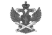 Документ подписан электронной подписью в системе электронного документооборота РоскомнадзораСВЕДЕНИЯ О СЕРТИФИКАТЕ ЭПСВЕДЕНИЯ О СЕРТИФИКАТЕ ЭПСертификатВладелецДействителен